Progetto LIFE GIOCONDA: i GIOvani CONtano nelle Decisioni su Ambiente e saluteIL RUMORE E LE CONSEGUENZE SULLA SALUTE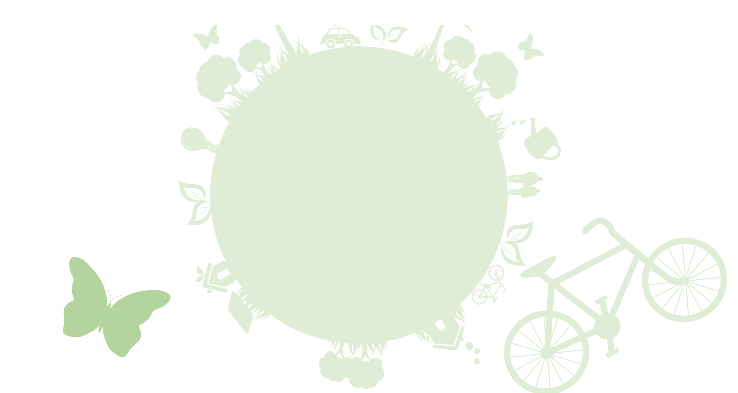 A proposito di… RUMOREIl rumore, così come il suono, è una variazione della pressione dell’aria che il nostro orecchio riesce a percepire.A differenza del SUONO (che ha un effetto acustico piacevole perché prodotto da vibrazioni rapide e regolari ), il RUMORE ha un effetto sgradevole ed è prodotto da vibrazioni discontinue e casuali.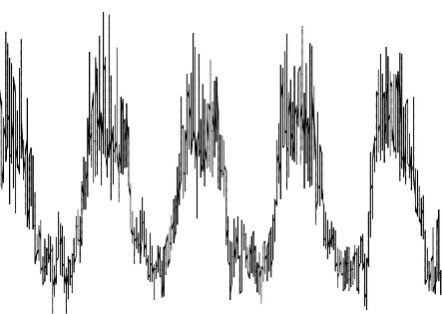 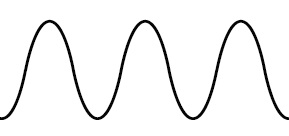 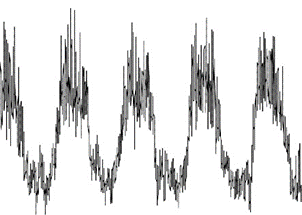   Suono                                RumoreIl rumore, può provocare danni permanenti all’apparato uditivo se si è esposti a livelli molto elevati.Il “livello di rumore” si misura in deciBell (dB, una “unità di misura” logaritmica).Viene definito come inquinamento acustico “l’introduzione di rumore nell’ambiente abitativo o nell’ambiente esterno tale da provocare fastidio o disturbo al riposo ed alle attività umane, pericolo per la salute umana, deterioramento degli ecosistemi, dei beni materiali, dei monumenti, dell’ambiente abitativo o dell’ambiente esterno o tale da interferire con le legittime fruizioni degli ambienti stessi” (legge n. 447/1995 art. 2).In ambiente urbano, le principali fonti di rumore possono essere:mezzi di trasporto attività produttivecantieri edili e stradalima anche il parlare a voce alta di molte persone contribuisce a generare rumore.Esistono numerose evidenze degli effetti avversi del rumore sulla salute, sul benessere, sulla capacità di mantenere l’attenzione delle persone. Vivere in una situazione di disagio acustico ha effetti negativi:sulla comunicazione,sulla capacità di apprendimento,calo dell’attenzione e del rendimento,sull’apparato cardiovascolare,sulla qualità dell’udito,sull’umore,sul sonno.In particolare gli effetti del rumore sul sonno sono diversificati. Il rumore può causare:difficoltà e ritardo nell'addormentamento;incubi e sogni con componente ansiosa;risvegli nel corso della notte;una diminuzione temporale di certi stadi del sonno;la degradazione della qualità del sonno per il cambiamento di stadi profondi in stadi leggeri;sonnolenza diurna.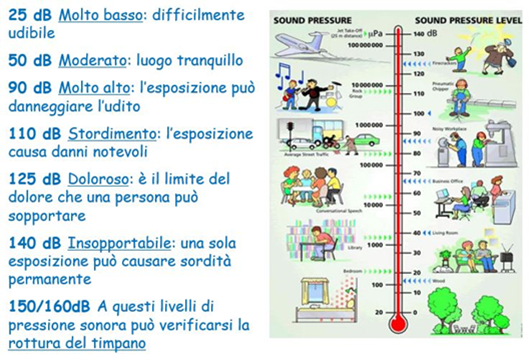 Alcuni esempi di rumore e di possibili effettiLe aree in cui sono collocate le scuole sono definite dalla legislazione vigente come “aree particolarmente protette nelle quali la quiete rappresenta un elemento di base per la loro utilizzazione”. Quindi i livelli di rumore nell’intorno della scuola dovrebbero essere moderati (Leq <= 45 dBA).Ma - ancor più importante - all’interno dell’edificio scolastico:i livelli di rumore devono essere contenuti, le superfici verticali ed orizzontali garantire un buon isolamento acustico, i tempi di riverbero ottimali affinché la comunicazione e la comprensione del parlato siano adeguati (indice RASTI).Per quanto riguarda il rumore esterno, la normativa individua 6 classi acustiche in funzione della destinazione d’uso prevalente e per ciascuna classe acustica fissa i limiti assoluti di immissione, in funzione del periodo di riferimento – diurno (06:00 – 22.00) o notturno (22:00 – 06:00).Gli edifici scolastici ricadono in Classe I:Vi sono poi specifiche normative e norme che forniscono valori di riferimento per i requisiti acustici passivi degli edifici scolastici.Cercare di non aumentare indebitamente il rumore esterno: non manomettere il motore del motorinonon modificare la marmitta ridurre quanto più possibile l’uso dell’automobile e dei motorinicontrollare periodicamente i propri mezzi di trasporto (es. battistrada, tecnologie impiantistiche) aderire alle iniziative per la limitazione del traffico.Classe IValore limite di emissione – Leq Tempo di riferimento diurno45 dB(A)Classe IValore limite di emissione – Leq Tempo di riferimento notturno35 dB(A)Classe IValore limite di immissione – LeqTempo di riferimento diurno50 dB(A)Classe IValore limite di immissione – LeqTempo di riferimento notturno40 dB(A)